PLUSEen LED inbouw downlighter met een cilindrische behuizing uit aluminium in de beschikbare kleuren RAL 9016 en RAL 9005 met een polycarbonaat diffusor. Het toestel is cilindervormig en vertrouwd op een afgeronde balk die de verbinding mogelijk maakt tussen het plafond en de cilinder. Het toestel is 180° verstelbaar in verschillende richtingen. Aan het einde van het toestel is het mogelijk om het diafragma van het licht zoals bij een camera aan te passen, van ‘Flood’ naar ‘Spot’ of andersom.Beschikbaar in volgende afmetingen:
Ø63x156		Boorgat: Ø62 | Inbouwdiepte: min 100
Ø42x112		Boorgat: Ø50 | Inbouwdiepte: min 130Beschermingsgraad:	IP20
Levensduur LEDS:		L80B10 60.000h
Lichtkleur:		CRI90 2700K, 3000K, 4000K
Dimbaar:		beschikbaar met DIM DALI
Gradenhoek:		12°-51° | 10°-41°
Certificaten:		MacAdam Step 2
Garantie:		5 jaar
Accessoires:		High Chromatic LED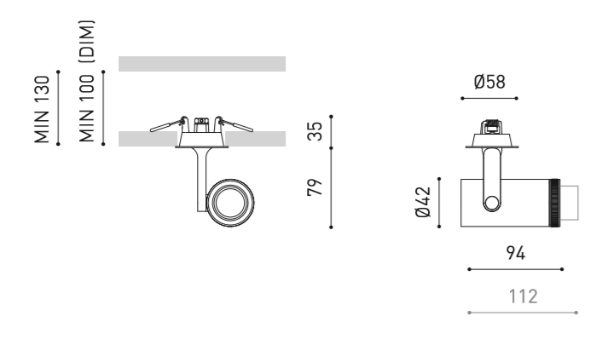 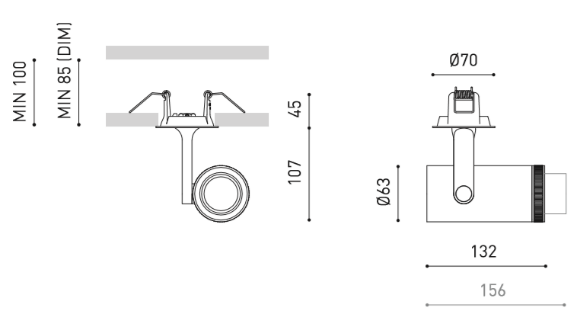 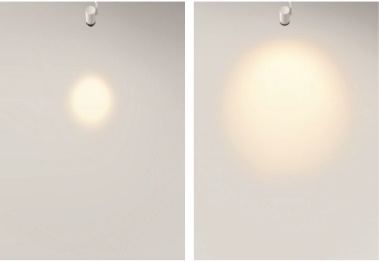 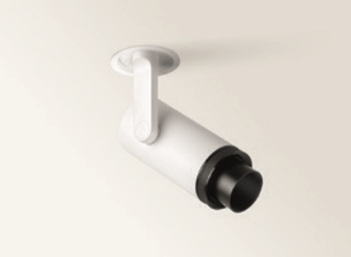 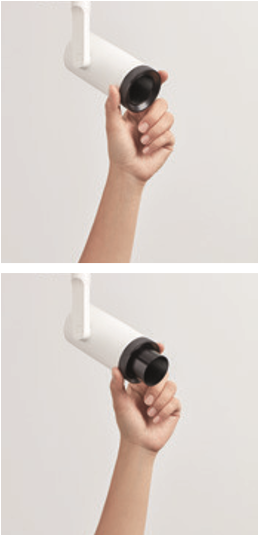 